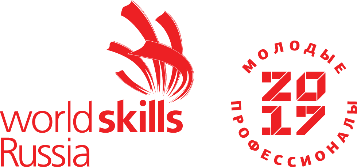 Программа проведения откурытого Регионального чемпионата Алтайского краяПО СТАНДАРТАМ WorldSkills Russia по компетенции R9J «Туризм» ЮниорыSkill Management PlanДата   ___________ г.                                      Главный эксперт  _______________(подпись)День С-1День С-1День С-1День С-1ДатаВремяВремяМероприятие 30 ноября 2020 г8.00-9.008.00-9.00Регистрация оценочных экспертов. Инструктаж по технике безопасности. Распределение ролей на площадке.30 ноября 2020 г9.00-9.309.00-9.30Загрузка и блокировка критериев в  CIS.30 ноября 2020 г9.30-10.009.30-10.00Подписание протоколов.30 ноября 2020 г10.00 – 11.0010.00 – 11.00Регистрация участников. Инструктаж участников по технике безопасности. Жеребьевка. 30 ноября 2020 г11.00-11.3011.00-11.30Подписание протоколов.30 ноября 2020 г11.30 – 12.0011.30 – 12.00Знакомство участников с рабочими местами.День С1День С1День С1День С1ДатаВремяМероприятие Мероприятие 1 декабря 2020 г.08.00 - 08.30Регистрация участников. Инструктаж участников по технике безопасности.Регистрация участников. Инструктаж участников по технике безопасности.1 декабря 2020 г.8.30-8.45Знакомство участников с заданием.Знакомство участников с заданием.1 декабря 2020 г.08.45 - 9.00Обсуждение задания между участниками и экспертами.Обсуждение задания между участниками и экспертами.1 декабря 2020 г.9.00 - 13.00Выполнение 1 модуляВыполнение 1 модуля1 декабря 2020 г.12.00 - 13.30ОбедОбед1 декабря 2020 г.13.30 – 14.30Оценка судейская. Занесение критериев в CISОценка судейская. Занесение критериев в CISДень С2День С2День С2День С22 декабря 2020г.08.00 - 08.30Регистрация участников. Инструктаж участников по технике безопасности.Регистрация участников. Инструктаж участников по технике безопасности.2 декабря 2020г.8.30-8.45Знакомство участников с заданием. БрифингЗнакомство участников с заданием. Брифинг2 декабря 2020г.08.45 - 9.00Обсуждение задания между участниками и экспертами.Обсуждение задания между участниками и экспертами.2 декабря 2020г.9.00 - 12.00Выполнение 2 модуляВыполнение 2 модуля2 декабря 2020г.12.00 - 13.00ОбедОбед2 декабря 2020г.13.00 – 16.00Выполнение 3 модуляВыполнение 3 модуля2 декабря 2020г.16.00 – 21.00Оценка судейская. Занесение критериев в CISОценка судейская. Занесение критериев в CISДень С3День С3День С3День С33 декабря 2020г.08.00 - 08.30Регистрация участников. Инструктаж участников по технике безопасности.Регистрация участников. Инструктаж участников по технике безопасности.3 декабря 2020г.8.30-8.45Знакомство участников с заданием. БрифингЗнакомство участников с заданием. Брифинг3 декабря 2020г.08.45 - 9.00Обсуждение задания между участниками и экспертами.Обсуждение задания между участниками и экспертами.3 декабря 2020г.9.00 - 13.00Выполнение 4 модуляВыполнение 4 модуля3 декабря 2020г.12.00 - 13.30ОбедОбед3 декабря 2020г.13.30 – 18.00Оценка судейская. Занесение критериев в CISОценка судейская. Занесение критериев в CISДень С4День С4День С4День С4ДатаВремяОписаниеОписание4 декабря 2020 г.Закрытие Открытого Регионального чемпионата Алтайского  края «Молодые профессионалы» (WorldSkills Russia) - 2020Закрытие Открытого Регионального чемпионата Алтайского  края «Молодые профессионалы» (WorldSkills Russia) - 2020